共和国是红色的！习近平总书记说英雄编者按：“祖国是人民最坚实的依靠，英雄是民族最闪亮的坐标”“共和国是红色的，不能淡化这个颜色”。党的十八大以来，习近平总书记曾在多个场合表达对英雄的崇敬之情，号召全社会铭记英雄，崇尚英雄，捍卫英雄，学习英雄，关爱英雄。理想之光不灭，信念之光不灭。2019清明节到来之际，新时代学习工作室带您回顾习近平总书记关于英雄的重要论述，重温这些震撼人心的话，一起铭记烈士们的遗愿，永志不忘他们为之流血牺牲的伟大理想！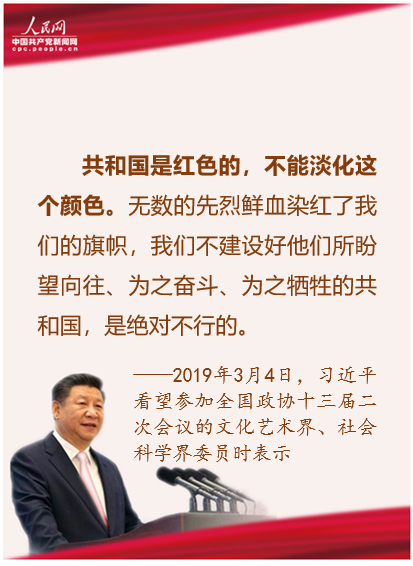 1.共和国是红色的，不能淡化这个颜色不忘初心，方得始终啊！我们的初心是什么？上海石库门、南湖红船，诞生了中国共产党，14年抗战、历史性决战，才有了中华人民共和国。共和国是红色的，不能淡化这个颜色。无数的先烈鲜血染红了我们的旗帜，我们不建设好他们所盼望向往、为之奋斗、为之牺牲的共和国，是绝对不行的。不能被轻歌曼舞所误，不能“隔江犹唱后庭花”。——2019年3月4日，习近平看望参加全国政协十三届二次会议的文化艺术界、社会科学界委员时表示2.祖国是人民最坚实的依靠，英雄是民族最闪亮的坐标祖国是人民最坚实的依靠，英雄是民族最闪亮的坐标。歌唱祖国、礼赞英雄从来都是文艺创作的永恒主题，也是最动人的篇章。我们要高扬爱国主义主旋律，用生动的文学语言和光彩夺目的艺术形象，装点祖国的秀美河山，描绘中华民族的卓越风华，激发每一个中国人的民族自豪感和国家荣誉感。——2016年11月30日，习近平在中国文联十大、中国作协九大开幕式上的讲话3.一个不记得来路的民族没有出路长征永远在路上。一个不记得来路的民族，是没有出路的民族。不论我们的事业发展到哪一步，不论我们取得了多大成就，我们都要大力弘扬伟大长征精神，在新的长征路上继续奋勇前进。——2016年10月21日，习近平在纪念红军长征胜利80周年大会上的讲话4.我们一定要铭记烈士们的遗愿，永志不忘他们为之流血牺牲的伟大理想95年来，共产主义远大理想激励了一代又一代共产党人英勇奋斗，成千上万的烈士为了这个理想献出了宝贵生命。“砍头不要紧，只要主义真”，“敌人只能砍下我们的头颅，决不能动摇我们的信仰”，这些视死如归、大义凛然的誓言生动表达了共产党人对远大理想的坚贞。理想之光不灭，信念之光不灭。我们一定要铭记烈士们的遗愿，永志不忘他们为之流血牺牲的伟大理想。——2016年7月1日，习近平在庆祝中国共产党成立95周年大会上的讲话5.要推动全社会形成见贤思齐、崇尚英雄、争做先锋的良好氛围要充分发挥党和国家功勋荣誉表彰的精神引领、典型示范作用，推动全社会形成见贤思齐、崇尚英雄、争做先锋的良好氛围。……建立健全党和国家功勋荣誉表彰制度，是完善和发展中国特色社会主义制度、推进国家治理体系和治理能力现代化的必然要求，是培育和弘扬社会主义核心价值观、增强中国特色社会主义事业凝聚力和感召力的重要手段。——2016年5月，习近平对党和国家功勋荣誉表彰工作作出重要指示6.中华民族是崇尚英雄、成就英雄、英雄辈出的民族，和平年代同样需要英雄情怀中华民族是崇尚英雄、成就英雄、英雄辈出的民族，和平年代同样需要英雄情怀。对一切为党、为国家、为人民作出奉献和牺牲的英雄模范人物，我们都要发扬他们的精神，从他们身上汲取奋发的力量，共同为推进中国特色社会主义伟大事业、实现中华民族伟大复兴的中国梦而顽强奋斗、艰苦奋斗、不懈奋斗。——2016年2月1日至3日，习近平赴江西看望慰问广大干部群众时强调7.一个有希望的民族不能没有英雄，一个有前途的国家不能没有先锋“天地英雄气，千秋尚凛然。”一个有希望的民族不能没有英雄，一个有前途的国家不能没有先锋。包括抗战英雄在内的一切民族英雄，都是中华民族的脊梁，他们的事迹和精神都是激励我们前行的强大力量。——2015年9月2日，习近平在颁发“中国人民抗日战争胜利70周年”纪念章仪式上的讲话 8.我们要铭记一切为中华民族和中国人民作出贡献的英雄们今天，中国正在发生日新月异的变化，我们比历史上任何时期都更加接近实现中华民族伟大复兴的目标。实现我们的目标，需要英雄，需要英雄精神。我们要铭记一切为中华民族和中国人民作出贡献的英雄们，崇尚英雄，捍卫英雄，学习英雄，关爱英雄，戮力同心为实现“两个一百年”奋斗目标、实现中华民族伟大复兴的中国梦而努力奋斗！——2015年9月2日，习近平在颁发“中国人民抗日战争胜利70周年”纪念章仪式上的讲话9.中国人民和中华民族历来具有不畏强暴、敢于压倒一切敌人而不被敌人所压倒的英雄气概中国人民和中华民族历来具有不畏强暴、敢于压倒一切敌人而不被敌人所压倒的英雄气概。面对极其野蛮、极其残暴的日本侵略者，具有伟大爱国主义精神的中国人民没有屈服，而是凝聚起了同侵略者血战到底的空前斗志，坚定了抗日救国的必胜信念。在中国共产党号召和引领下，在全民族各种积极力量共同行动下，中华儿女同仇敌忾，视死如归，前仆后继，共御外敌。——2014年12月13日，习近平在南京大屠杀死难者国家公祭仪式上的讲话10.伟大的抗战精神，是中国人民弥足珍贵的精神财富在中国人民抗日战争的壮阔进程中，形成了伟大的抗战精神，中国人民向世界展示了天下兴亡、匹夫有责的爱国情怀，视死如归、宁死不屈的民族气节，不畏强暴、血战到底的英雄气概，百折不挠、坚忍不拔的必胜信念。伟大的抗战精神，是中国人民弥足珍贵的精神财富，永远是激励中国人民克服一切艰难险阻、为实现中华民族伟大复兴而奋斗的强大精神动力。——2014年9月3日，习近平在纪念中国人民抗日战争暨世界反法西斯战争胜利69周年座谈会上的讲话